Unit N1Properties of numberYear 8 Road MapYear 8 Road MapYear 8 Road MapYear 8 Road MapIn this unit you will learn about number. S: SupportC: CoreE: ExtensionDifferentiationLearning Goals/Outcomes/Content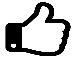 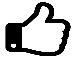 SAdding and subtracting large numbersSMultiply a large number by 1 and 2 digits numbersS C EDivide large numbers by 1 and 2 digit numbersS C EMultiplying and dividing numbers by 10, 100, 1000, 0.1, 0.01, 0.001. (N3.2, N4.2).S C EUse BIDMAS to solve problems involving more than one operation (N3.1, N4.1)S C Identify prime numbers between 1 to 100 (N3.1, N4.1, N5.1)S C EExpress a number as a product of prime factors using division and factor tree method (N4.2, N5.1)  C EFind the LCM and HCF of numbers by listing multiples and factors and or Venn diagrams (N4.1, N5.1) approach C EUse index laws such as 50, 53 x 52, (52)3 and 55÷ 52 (N6.1)      EEstimate sum      EWrite numbers in standard form and vice versa (N6.1)S C ESolve a variety of enriched number problems 